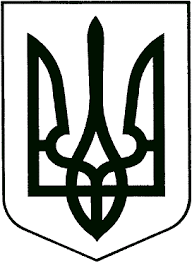 ВИКОНАВЧИЙ КОМІТЕТЗВЯГЕЛЬСЬКОЇ МІСЬКОЇ РАДИРІШЕННЯ__________________   			                                               №___________Про внесення змін у додаток 1 до рішення виконавчого комітету міської ради від 29.03.2023 №705 “Про створення комісії щодо розгляду заяв військовослужбовців Звягельської міської територіальної громади про призначення грошової компенсації за належні для отримання жилі приміщення”            Керуючись підпунктом 1 пункту а частини першої статті 34, статтею 40 Закону України ,,Про місцеве самоврядування в Україні“, Положенням про виплату грошової компенсації за належні для отримання жилі приміщення військовослужбовцям Звягельської міської територіальної громади на 2023 – 2024 роки, затвердженим рішенням міської ради від 23.02.2023 №780, враховуючи лист військової частини А0409 від 18.04.2023 №5305, виконавчий комітет міської ради ВИРІШИВ:      1. Внести зміни у додаток 1 до рішення виконавчого комітету міської ради від 29.03.2023 №705 “Про створення комісії щодо розгляду заяв військовослужбовців Звягельської міської територіальної громади про призначення грошової компенсації за належні для отримання жилі приміщення”, виклавши його у новій редакції, що додається.       2. Контроль за виконанням цього рішення покласти на заступника міського голови Гудзь І.Л.  Міський голова                                                                      Микола БОРОВЕЦЬ 